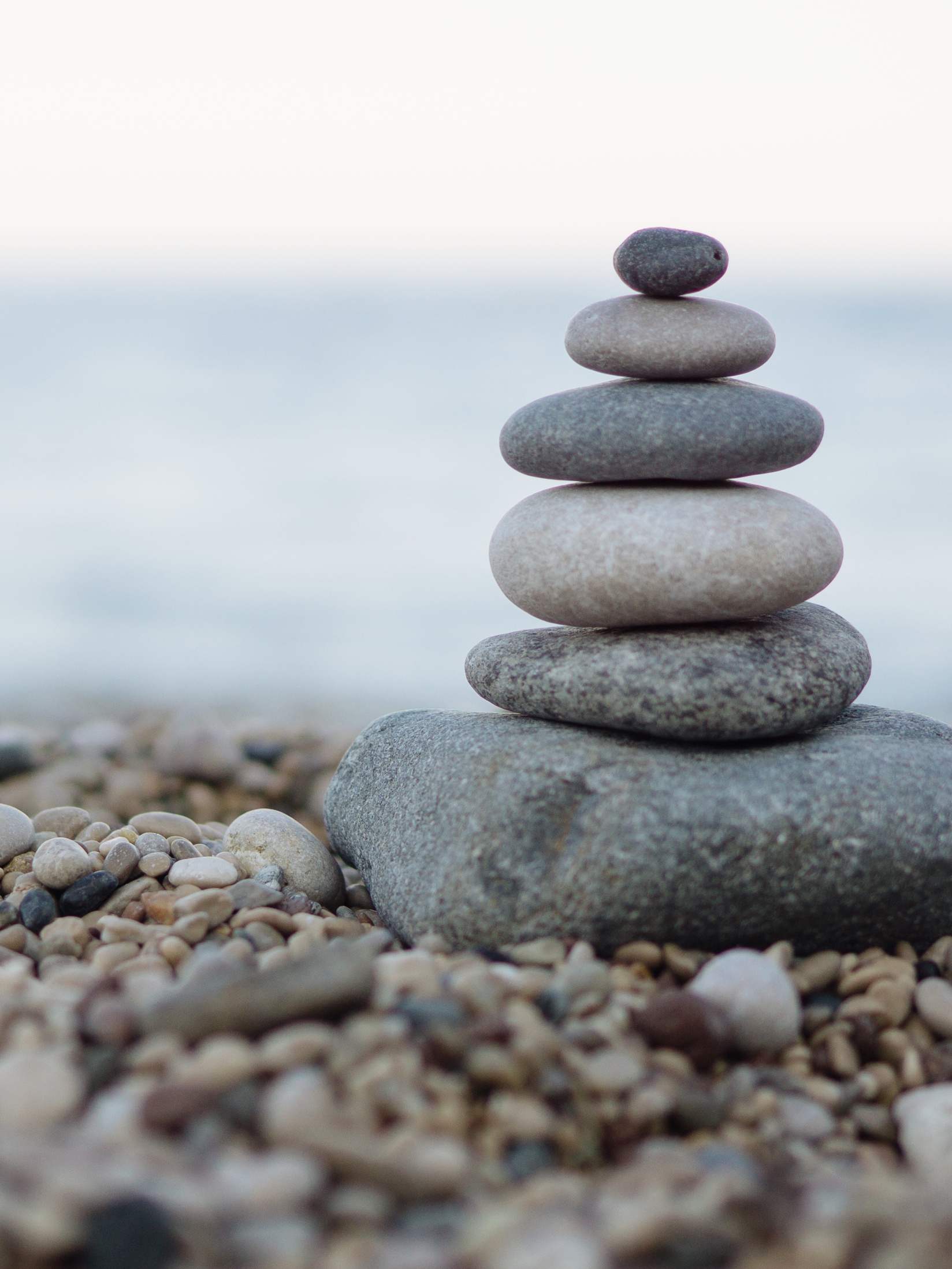 LA PEDAGOGIE FREINETHISTORIQUE : Célectin Freinet (1896-1966), instituteur mutilé de la guerre 14-18, il enseigne dans le gard et adapte son enseignement pour tenir compte de son état de santé : il repense l’école en créant un éducation à l’opposé de celle qu’il a reçu en éliminant les cours magistraux. Il conçoit l’éducation comme un moyen de progrès et d’émancipation politique et civique. Il crée avec son épouse une école expérimentale à Vence où il développe sa pédagogie en la centrant autour de la liberté d’expression : écriture libre et lecture de textes imprimés, et  introduit la pratique de la correspondance scolaire. Il sera engagé politiquement comme communiste et rentre dans la résistance en 1944. En 1951 il fonde l’ICEM : Institut Coopératif de l’école moderne.PRINCIPES : L’élève apprend grâce au tâtonnement expérimental et non par la reproduction de ce qu’on lui inculque : c’est ce qui s’appelle « la Méthode Naturelle ». L’échec devient formateur. La classe est un pis-aller : sortir, voir sur place, observer, contempler, réfléchir, poser des problèmes tiennent une place majeure dans les apprentissages. Les compte rendus écrits sont ensuite élaborés par les élèves, retraçant leur témoignages faits de perceptions et de sensations. Ce n’est pas le jeu qui est naturel à l’enfant mais le travail. En 1968 une Charte de l’école moderne est élaborée avec 30 invariants pédagogiques.PEDAGOGIE : Pédagogie par projet, individuel ou collectif qui vise à respecter le rythme de l’enfant tout en le structurant. Elle met l’accent sur l’organisation avec un plan de travail quotidien, hebdomadaire ou de quinzaine qui permet de gérer son avancement : l’évaluation n’est plus un objectif mais est formatrice et valorise les progrès de l’enfant.Travaux de groupe favorisés dans toutes les disciplines avec notamment la recherche documentaire.Organisation coopérative : les décisions sont prises collectivement au sein de conseils quotidiens et hebdomadaires afin d’échanger, discuter et gérer d’éventuels conflits ; principes des réunions : faire participer tous les enfants, respecter les décisions, sanctionner la transgression, responsabiliser les enfants.Travail collaboratif avec possibilité de tutorat de certains élèves par des plus anciensIl n’y a pas d’estrade pour le professeur qui devient un accompagnateur en se mettant à son niveauEcriture de textes libres élaborés individuellement ou collectivement en fonction de leur centre d’intérêt ; ces textes seront ensuite imprimés.Création d’un journal scolaire élaboré par les enfants, relatant et communiquant le quotidien concret de la classeMise en place de correspondance interscolaireTemps de partage des expériences extrascolaire tous les matins (« Quoi de neuf ? »)Pas de manuel scolaire mais des fichiers et textes documentaires autocorrectifs.Mise en place et participation des élèves au fonctionnement de la coopérative.Et pour aller plus loin : www.icem-pedagogie-freinet.orgLA PEDAGOGIE DECROLYHISTORIQUE : Ovide Decroly (1871-1932) est un pédagogie, médecin neuropsychiatre et psychologue Belge initiateur de « la méthode globale » d’apprentissage de la lecture et de l’écriture basée sur le sens. Les activités proposées doivent solliciter, si possible simultanément, toutes les fonctions (sensori-motrices, intellectuelles et affectives) de l'enfant. Les jeux éducatifs sont, dans ce cadre, un outil parmi d'autres (contrairement à ce qui est préconisé par Maria Montessori, par exemple), ils doivent être en lien avec le vécu des enfants. Pour Decroly, l'activité manuelle des enfants doit faire l'objet d'une attention toute particulière, à tous les stades de la scolarité : par le dessin d'observation, par la construction de maquettes qui viennent concrétiser des apprentissages plus abstraits (représentation de l'espace environnant, de la classe...), par la réalisation d'un journal à l'imprimerie.PRINCIPES : Plutôt qu’un transfert de connaissance et de savoirs, l’éducation se fait à partir des centres d’intérêts et des besoins de l’enfant qui sont un moteur puissant pour l’apprentissage mais aussi pour lui permettre de développer sa personnalité et de s’adapter à la société.                                  La pédagogie Decroly est avant tout une pédagogie active où l’enfant construit son apprentissage.La globalisation c’est-à-dire l'affirmation que l'enfant apprend globalement avec une interaction pluridisciplinaire tout en sollicitant toutes les fonctions de l’enfant : motrices, sensorielles, intellectuelles, affectives.Développer la capacité d’autonomie de l’enfant compte tenu de ses rythmes et ses besoinsApplication d’une démarche scientifique : Observation-association-expression sur toute nouvelle activité.PEDAGOGIE : L'importance de l'environnement naturel qui met l'enfant dans une situation de découverte : jardin, potager, animaux, contact avec la nature.L'école atelier ou classe laboratoire dans laquelle l'enfant vit et agit. Mais cette « classe » déborde de l'école : elle est partout car Decroly préconise l'éclatement des lieux d'apprentissage : la cuisine, l'atelier, les magasins, la rue... Ainsi se réalise un concept de base de l'école : "du concret vers l'abstrait".Les fonctions de l'enseignant sont donc multiples : garant des apprentissages en favorisant et guidant l'activité des élèves, capable d'approche interdisciplinaires, observateur minutieux et constant des élèves, adoptant une attitude bienveillante et confiante en créant une ambiance propice aux apprentissages.Boite à surprise apportée à l’école par un enfant, il passe de main en main pour être identifié et déclenche l’attention, la curiosité, le questionnement et permet l’émission d’hypothèses, les comparaisons et l’esprit d’analyse. L’enfant ayant apporté l’objet, peut aussi expliquer son choix et se dévoiler ; l’objet peut aussi être utilisé comment un élément d’appronfondissament ou d’enquête ultérieure.Dans la mesure du possible, développer la créativité de l’enfant en leur faisant créer des jeux libres dont le plaisir est le maître mot.Dans le cadre des activités physiques, l’enfant est toujours encouragé à progresser par rapport à lui-même, la compétition avec les autres étant considérée comme secondaire et occasionnelle.Et pour aller plus loin : www.decroly.frLA PEDAGOGIE STEINERHISTORIQUE : Rudolf Steiner (1865-1921) né en Autriche philosophe, essayiste et enseignant il crée une 1ère école en 1919 à Stuttgart pour les familles de l’usine Waldorf avec un objectif émancipateur : que les enfants issus de la classe ouvrière acquièrent autonomie et créativité pour devenir maître de leur vie en soutenant leur potentiel inné. Il est le fondateur de l’anthroposophie courant spirituel qui emprunte certains éléments aux religions hindouistes, bouddhistes et chrétienne que l’on retrouve dans les enseignements dispensés dans les écoles Steiner ce qui lui vaut en France une vigilance de la Mivilud.PRINCIPES : Comme toute les pédagogies d’éducation nouvelle, l’objectif de l’éducation est l’épanouïssement de l’enfant comme être singulier et être social. Les notions d’entraide et de coopération sont présentes dans toutes les activités et disciplines. L’enfant est pris en compte dans sa globalité : intelligence cognitive, le mental, l’émotionnel, le corporel sans oublier le spirituel.PEDAGOGIE : La créativité est la colonne vertébrale des activités et des apprentissages notamment dans les techniques manuelles et artistiques.La conscience écologique est mise en avant avec le jardinage et l’apprentissage d’une agriculture biodynamique (sans produit de synthèse, utilisation d déjections animales, soin du sol et synchronisation des calendriers lunaires).Les activités eurythmiques sont quotidiennes : coordination entre le corps, l’esprit, la musique et les chants, forme de langage anthroposophique.L’environnement suit un ordre « cosmique », pédagogique et sprirituel : plan et surface des locaux, coloris, acoustique, décoration, aménagement des jardins.L’utilisation du numérique n’apparait qu’à partir de l’adolescence.Les livres et les cahiers sont considérés comme des outils et non comme des fils conducteurs.L’enseignant encadre un groupe pendant 7 ans, ce qui a inquiété la mission contre les dérives sectaires car cela peut lui donner une influence qui dépasse le cadre scolaire et éducatif.Importance est donnée aux fêtes, cérémonies et rituels qui s’articulent autour de l’enfant avec une connection à des forces visibles et invisibles.La pédagogie Steiner favorise les jeux et les manipulations et ainsi le développement des compétences manuelles : ces activités sont parfois ardues et longues mais cela accentue le processus de concentration et de connaissance de soi.Education au beau qui se manifeste dans la rue, à la maison en harmonie entre la main, le cerveau et le cœur qui est selon Steiner une élévation de l’âme.Et pour aller plus loin : www.steiner-waldorf.orgLES PEDAGOGIES ALTERNATIVESLES PEDAGOGIES ALTERNATIVESLES PEDAGOGIES ALTERNATIVESLES PEDAGOGIES ALTERNATIVES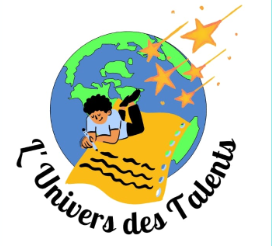 « Éduquer, ce n’est pas remplir des vases mais c’est allumer des feux », Michel de Montaigne 1550 Biblio : Magazine Innovation en Education N°5 ; Sylvain Wagnon : Les pédagogies alternatives ; Nathan : Pédagogies alternatives et démarches innovantes.                                                                                           Pierre Bousquet      Décembre 2021« Éduquer, ce n’est pas remplir des vases mais c’est allumer des feux », Michel de Montaigne 1550 Biblio : Magazine Innovation en Education N°5 ; Sylvain Wagnon : Les pédagogies alternatives ; Nathan : Pédagogies alternatives et démarches innovantes.                                                                                           Pierre Bousquet      Décembre 2021INTRODUCTIONINTRODUCTIONINTRODUCTIONECOLES D’EDUCATION NOUVELLELa plupart des pédagogies alternatives présentées dans ce document sont nées au début du 20ème siècle et ont toutes en commun d’appliquer les principes dits de « L’Education Nouvelle » qui ont comme principe fondamental de se centrer sur l’enfant et non plus exclusivement sur les savoirs. Cela leur donne un caractère exprêmement moderne et pleinement d’actualité en ce début de 21ème siècle.Bienque différents dans leurs application, ces pédagogies insistent toutes sur le développement de l’individualité de l’enfant dans la découverte de ses ressources propres moteur de son apprentissage. Le rôle de l’enseignant évolue pour accompagner l’enfant dans cette démarche.L’environnement, la place donnée aux jeux, à la créativité et au sens artistique ainsi que l’ouverture à l’autre et au monde sont systématiquement soulignés et appuyés dans chaque pédagogie.Ainsi l’étude des pédagogies alternatives n’est pas seulement celles de pratiques et de techniques, mais est aussi une étude très politique, dans le sens noble du terme, des finalités éducatives : « Quelle éducation voulons nous ? » liée à celle de « Quelle société voulons nous ? ». Le choix d’une autre éducation n’est il pas celui d’une autre société ?Ces interrogations illustrent clairement l’actualité et l’importance des pédagogies alternatives pour l’avenir de notre système éducatif et ainsi celui de nos sociétés et non seulement localement ou nationalement mais aussi à une échelle internationale, n’en doutons pas ! La place du soin du vivant, humain, animal ou végétal est au cœur des pédagogies alternatives.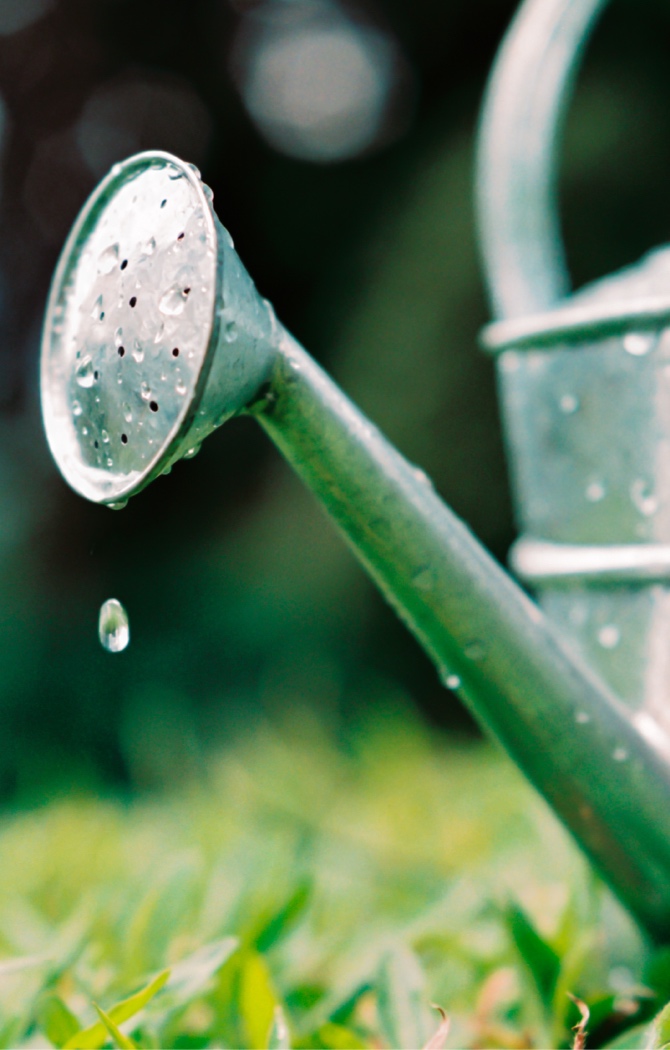 La place du soin du vivant, humain, animal ou végétal est au cœur des pédagogies alternatives.LA PEDAGOGIE MONTESSORIHISTORIQUE : Maria Montessori (1870-1952), Médecin italienne formée à la psychologie, psychiatrie, neurologie, anthropologie et philosophie découvre que les enfants intellectuellement en retard ont plus besoin de soins pédagogiques que médicaux. Elle conçoit en 1907 à Rome un matériel pédagogique basé sur la recherche et l’innovation qui permet à des enfants défavorisés de progresser à une allure vertigineuse tout en s’épanouissant. Elle rédige de nombreux ouvrages basés sur ses découvertes.PRINCIPES : C’est en respectant l’enfant qu’on l’élève le mieux. Apporter une aide utile aux enfants lors des apprentissage car toute aide inutile est une entrave à son développement. Le minimum d’information pour le maximum d’exploration. Le Milieu permet à l’enfant de se révéler. Le corps et l’esprit travaillent de concert dans un « ici et maintenant » au service de la construction de la pensée. Le premier chemin que l’enfant doit trouver est celui de la concentration, et la conséquence de la concentration est le développement du sens social. Respect, tolérance, autonomie, confiance, altruisme et goût de l’apprentissage en découlent. La paix intérieure de chaque enfant permet de construire la paix entre les hommes !0 - 6ans  : Aide moi à être et à agir par moi-même6 -12ans : Aide moi à penser par moi-même et à découvrir le monde12-18ans : Aide moi à vivre avec les autres18-24ans : Aide moi à m’engager dans la sociétéPEDAGOGIE : Attitude bienveillante de l’éducateur silencieux qui laisse l’enfant découvrir par lui-même en l’observant et apportant une aide individuelle appropriée.Environnement préparé et organisé par thèmesLibre choix de l’activité.Mettre en contact l’enfant avec la nature : soin du monde animal et végétalMatériel pédagogique adapté au stade de développement de l’enfant et autorrectif qui suscite le maximum d’attention et de concentration de l’enfant sur des exercices de la vie courante : prendre soin des plantes, laver des verres, découper du papier…Chaque matériel présente un concept à la fois et suit une progression pour apprendre par étapes en passant de la manipulation expérimentale d’objet sensoriels à l’abstraction. Ce sont de beaux objets qui attirent l’enfant à l’activité.Utilisation de jeux et d’activités très précis.La répétition d’activité permet à chaque enfant de construire des connaissances à son rythme, de façon positive.L’autoéducation (Auto-contrôle par l’erreur) aide l’enfant à déployer ses pleins potentiels et à découvrir sa vocation.Les classes multiage incitent les plus jeunes au progrès et les plus agés à l’entraide afin de développer une société par cohésion.Biblio : Montessori-France.asso.fr  Et pour aller plus loin : Les lois naturelles de l’enfant www.celinealvarez.orgLA PEDAGOGIE MONTESSORIHISTORIQUE : Maria Montessori (1870-1952), Médecin italienne formée à la psychologie, psychiatrie, neurologie, anthropologie et philosophie découvre que les enfants intellectuellement en retard ont plus besoin de soins pédagogiques que médicaux. Elle conçoit en 1907 à Rome un matériel pédagogique basé sur la recherche et l’innovation qui permet à des enfants défavorisés de progresser à une allure vertigineuse tout en s’épanouissant. Elle rédige de nombreux ouvrages basés sur ses découvertes.PRINCIPES : C’est en respectant l’enfant qu’on l’élève le mieux. Apporter une aide utile aux enfants lors des apprentissage car toute aide inutile est une entrave à son développement. Le minimum d’information pour le maximum d’exploration. Le Milieu permet à l’enfant de se révéler. Le corps et l’esprit travaillent de concert dans un « ici et maintenant » au service de la construction de la pensée. Le premier chemin que l’enfant doit trouver est celui de la concentration, et la conséquence de la concentration est le développement du sens social. Respect, tolérance, autonomie, confiance, altruisme et goût de l’apprentissage en découlent. La paix intérieure de chaque enfant permet de construire la paix entre les hommes !0 - 6ans  : Aide moi à être et à agir par moi-même6 -12ans : Aide moi à penser par moi-même et à découvrir le monde12-18ans : Aide moi à vivre avec les autres18-24ans : Aide moi à m’engager dans la sociétéPEDAGOGIE : Attitude bienveillante de l’éducateur silencieux qui laisse l’enfant découvrir par lui-même en l’observant et apportant une aide individuelle appropriée.Environnement préparé et organisé par thèmesLibre choix de l’activité.Mettre en contact l’enfant avec la nature : soin du monde animal et végétalMatériel pédagogique adapté au stade de développement de l’enfant et autorrectif qui suscite le maximum d’attention et de concentration de l’enfant sur des exercices de la vie courante : prendre soin des plantes, laver des verres, découper du papier…Chaque matériel présente un concept à la fois et suit une progression pour apprendre par étapes en passant de la manipulation expérimentale d’objet sensoriels à l’abstraction. Ce sont de beaux objets qui attirent l’enfant à l’activité.Utilisation de jeux et d’activités très précis.La répétition d’activité permet à chaque enfant de construire des connaissances à son rythme, de façon positive.L’autoéducation (Auto-contrôle par l’erreur) aide l’enfant à déployer ses pleins potentiels et à découvrir sa vocation.Les classes multiage incitent les plus jeunes au progrès et les plus agés à l’entraide afin de développer une société par cohésion.Biblio : Montessori-France.asso.fr  Et pour aller plus loin : Les lois naturelles de l’enfant www.celinealvarez.orgLA PEDAGOGIE MONTESSORIHISTORIQUE : Maria Montessori (1870-1952), Médecin italienne formée à la psychologie, psychiatrie, neurologie, anthropologie et philosophie découvre que les enfants intellectuellement en retard ont plus besoin de soins pédagogiques que médicaux. Elle conçoit en 1907 à Rome un matériel pédagogique basé sur la recherche et l’innovation qui permet à des enfants défavorisés de progresser à une allure vertigineuse tout en s’épanouissant. Elle rédige de nombreux ouvrages basés sur ses découvertes.PRINCIPES : C’est en respectant l’enfant qu’on l’élève le mieux. Apporter une aide utile aux enfants lors des apprentissage car toute aide inutile est une entrave à son développement. Le minimum d’information pour le maximum d’exploration. Le Milieu permet à l’enfant de se révéler. Le corps et l’esprit travaillent de concert dans un « ici et maintenant » au service de la construction de la pensée. Le premier chemin que l’enfant doit trouver est celui de la concentration, et la conséquence de la concentration est le développement du sens social. Respect, tolérance, autonomie, confiance, altruisme et goût de l’apprentissage en découlent. La paix intérieure de chaque enfant permet de construire la paix entre les hommes !0 - 6ans  : Aide moi à être et à agir par moi-même6 -12ans : Aide moi à penser par moi-même et à découvrir le monde12-18ans : Aide moi à vivre avec les autres18-24ans : Aide moi à m’engager dans la sociétéPEDAGOGIE : Attitude bienveillante de l’éducateur silencieux qui laisse l’enfant découvrir par lui-même en l’observant et apportant une aide individuelle appropriée.Environnement préparé et organisé par thèmesLibre choix de l’activité.Mettre en contact l’enfant avec la nature : soin du monde animal et végétalMatériel pédagogique adapté au stade de développement de l’enfant et autorrectif qui suscite le maximum d’attention et de concentration de l’enfant sur des exercices de la vie courante : prendre soin des plantes, laver des verres, découper du papier…Chaque matériel présente un concept à la fois et suit une progression pour apprendre par étapes en passant de la manipulation expérimentale d’objet sensoriels à l’abstraction. Ce sont de beaux objets qui attirent l’enfant à l’activité.Utilisation de jeux et d’activités très précis.La répétition d’activité permet à chaque enfant de construire des connaissances à son rythme, de façon positive.L’autoéducation (Auto-contrôle par l’erreur) aide l’enfant à déployer ses pleins potentiels et à découvrir sa vocation.Les classes multiage incitent les plus jeunes au progrès et les plus agés à l’entraide afin de développer une société par cohésion.Biblio : Montessori-France.asso.fr  Et pour aller plus loin : Les lois naturelles de l’enfant www.celinealvarez.org